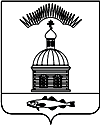 АДМИНИСТРАЦИЯ МУНИЦИПАЛЬНОГО ОБРАЗОВАНИЯ ГОРОДСКОЕ  ПОСЕЛЕНИЕ ПЕЧЕНГА ПЕЧЕНГСКОГО РАЙОНА МУРМАНСКОЙ ОБЛАСТИПОСТАНОВЛЕНИЕ (ПРОЕКТ) от  «17» июля  2020 года					                                № 129  п. ПеченгаОб установлении особого противопожарногорежима    на    территории    муниципальногообразования  городское  поселение  ПеченгаПеченгского района Мурманской областиРуководствуясь пунктом 4 Приказа Министерства природных ресурсов и экологии Мурманской области от 17.07.2020 № 256, Уставом муниципального образования городское поселение Печенга, в связи с повышением пожарной опасности в лесах на территории муниципального образования городское поселение Печенга Печенгского района Мурманской области, администрация муниципального образования городское поселение Печенга Печенгского района Мурманской областиПОСТАНОВЛЯЕТ:1. Установить в период с 20.07.2020 по 26.07.2020 на территории муниципального образования городское поселение Печенга Печенгского района Мурманской области особый противопожарный режим. 2. В границах населенных пунктов городского поселения ввести ограничение пребывания граждан в лесах и въезда в них транспортных средств, запрет на разведение костров, проведение в лесах работ с использованием открытого огня.3. Рекомендовать руководителям предприятий, организаций всех форм собственности, а также гражданам принять меры по:- обеспечению первичных мер пожарной безопасности на предприятиях, организациях, в жилых домах или жилых и нежилых помещениях;- выполнению противопожарных мероприятий, предложенных предписаниями государственного пожарного надзора;- приведению в исправное состояние приборов отопления и средств вентиляции;- приведению в рабочее состояние установок пожарной сигнализации, систем пожаротушения, систем противодымной защиты, оповещения людей о пожаре и управления эвакуацией;- содержанию пожарной техники и первичных средств пожаротушения в состоянии готовности;- приведению в пожаробезопасное состояние электросетей, электрооборудования и прочих электроприборов и электроустановок;- выполнению требований правил пожарной безопасности при проведении сварочных и других огневых работ;- содержанию основных и запасных путей эвакуации в рабочем состоянии;- приведению в соответствие с нормативными документами состояния водоисточников, пожарных гидрантов, пирсов и т.п., используемых для целей пожаротушения;- по обучению персонала первичным мерам пожарной безопасности;- проведению практических тренировок по эвакуации людей и материальных ценностей в случае пожара.4. И.о. руководителя муниципального бюджетного учреждения «Обеспечение деятельности органов местного самоуправления муниципального образования городское поселение Печенга» (Иванова Н.А.):4.1. Усилить пожарную безопасность на предприятии.4.2. Организовать патрулирование на территории населенных пунктов муниципального образования добровольными пожарными и (или) гражданами Российской Федерации.4.3. Подготовить для возможного использования в тушении пожаров имеющуюся водовозную и землеройную технику.4.4. Провести с гражданами, проживающими в населенных пунктах муниципального образования, соответствующую разъяснительную работу о мерах пожарной безопасности и действиях при пожаре.5. Рекомендовать руководителю МКУ «ЕДДС Печенгского района» (Шипилов С.В.) осуществлять обмен информацией согласно «Инструкции о порядке сбора и обмена информацией в области защиты населения и территорий от чрезвычайных ситуаций природного и техногенного характера в муниципальном образовании Печенгский район», утвержденной постановлением администрации Печенгского района от 12.04.2013 № 477 «Об утверждении Положения об объединенной системе оперативно-диспетчерского управления муниципального образования Печенгский район».6. Рекомендовать ОМВД России по Печенгскому району (Семенов А.В.), ГОКУ «Печенгское лесничество» (Ермолицкая Е.К.) организовать совместное проведение рейдов по выявлению и пресечению фактов нарушения Правил пожарной безопасности в лесах, усилить разъяснительную работу с населением в средствах массовой информации о необходимости соблюдения Правил пожарной безопасности в лесах, предусмотреть ограничение доступа граждан и въезд транспортных средств на территории лесных массивов и другие участки местности, объявленные зонами действия особого противопожарного режима. Проводить своевременное информирование населения через средства массовой информации о вводимых ограничениях, связанных с введением особого противопожарного режима. 7. Настоящее постановление опубликовать (обнародовать) в соответствии с Положением о порядке опубликования (обнародования) и вступления в силу муниципальных правовых актов органов местного самоуправления муниципального образования городское поселение Печенга Печенгского района Мурманской области.8. Настоящее Постановление вступает в силу со дня его опубликования (обнародования).9. Контроль за исполнением настоящего постановления возложить на заместителя главы администрации муниципального образования городское поселение Печенга Печенгского района Мурманской области.Глава администрации муниципального образованиягородское поселение Печенга                                                              Д.Н. Фоменко